	Zamawiający:							Gmina Raków							ul. Ogrodowa 1							26-035 RakówWykonawca:…………………..…………………….………………………………………………………………………………………….... (pełna nazwa/firma, adres, w zależności od podmiotu: NIP, KRS/CEiDG)Na potrzeby postępowania o udzielenie zamówienia publicznego pn. „Przebudowa ul. Górki w Rakowie dz. nr ewid. 2575 w km 0+130 do km 0+270” *„Przebudowa drogi w miejscowości Szumsko Kolonia dz. nr 85 w km 0+500 do km 1+710” * *niepotrzebne skreślićprowadzonego przez Zamawiającego: Gminę Raków oświadczam, co następuje:INFORMACJA DOTYCZĄCA WYKONAWCY:Oświadczam, że spełniam warunki udziału w postępowaniu określone przez zamawiającego w pkt  6.2.  „Instrukcji dla Wykonawców” – ROZDZIAŁ  I  SIWZ.…………….……. (miejscowość), dnia ………….……. r. 							…………………………………………(podpis)INFORMACJA W ZWIĄZKU Z POLEGANIEM NA ZASOBACH INNYCH PODMIOTÓW: Oświadczam, że w celu wykazania spełniania warunków udziału w postępowaniu, określonych przez zamawiającego w pkt  6.2. „Instrukcji dla Wykonawców” – ROZDZIAŁ I  SIWZ. polegam na zasobach następującego/ych podmiotu/ów: ..…………………………………………………………………………………………………………………………………………………………………………………………………….. w następującym zakresie: …………………………………………(wskazać podmiot i określić odpowiedni zakres dla wskazanego podmiotu). …………….……. (miejscowość), dnia ………….……. r. 							…………………………………………(podpis)OŚWIADCZENIE DOTYCZĄCE PODANYCH INFORMACJI:Oświadczam, że wszystkie informacje podane w powyższych oświadczeniach są aktualne i zgodne z prawdą oraz zostały przedstawione z pełną świadomością konsekwencji wprowadzenia zamawiającego w błąd przy przedstawianiu informacji.…………….……. (miejscowość), dnia ………….……. r. 							…………………………………………(podpis)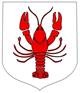 SPECYFIKACJA ISTOTNYCH WARUNKÓW ZAMÓWIENIA2018ROZDZIAŁ II Załącznik nr 2 do oferty-  OŚWIADCZENIE DOTYCZĄCE SPEŁNIANIA WARUNKÓW UDZIAŁU W POSTĘPOWANIUOświadczenie wykonawcy składane na podstawie art. 25 ust. 1 ustawy z dnia 29 stycznia 2004 r.  Prawo zamówień publicznych (Dz. U. z 2015 poz. 2164 ze zm.) (dalej jako: ustawa PZP), DOTYCZĄCE SPEŁNIANIA WARUNKÓW UDZIAŁU W POSTĘPOWANIU